Publicita projektuNázev projektu:Rozvoj a rozšíření dosavadní praxe Komisí pro podmíněné propuštění, zavedení dvou inovativních restorativních programů a zpracování návrhu systémových změn v oblasti podmíněného propuštění v ČR (Křehká šance II)Číslo projektu:CZ.03.2.63/0.0/0.0/15_029/0002257Název programu:Operační program ZaměstnanostPrioritní osa:2 – Sociální začleňování a boj s chudobouLoga programu: Loga programu: 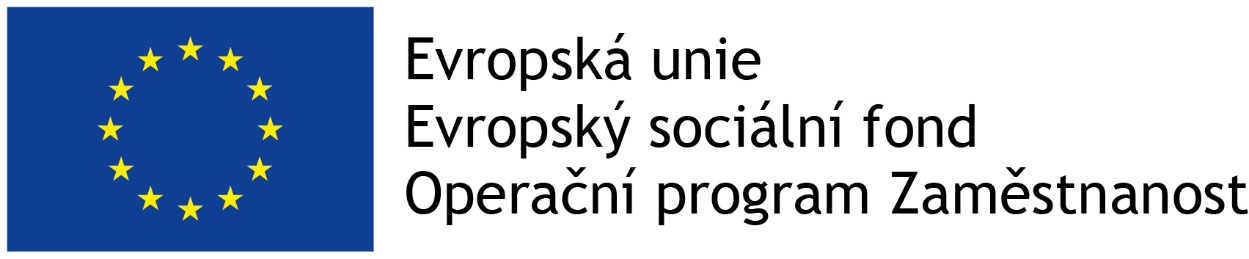 Stručný popis projektu:Stručný popis projektu:Institut podmíněného propouštění je jedním z nástrojů včasného a účinného sociálního začleňování pachatelů trestných činů do života na svobodě. Předchozí projekt Křehká šance ověřil v 9 věznicích možnost implementace činnosti Komise pro podmíněné propuštění (KPP) do stávající praxe podmíněného propuštění. Smyslem projektu Křehká šance II je rozšířit praxi KPP do dalších 9 soudních okresů (věznic) a provázat jejich činnost s nově zaváděnými programy – specifickým programem pro pachatele (program Victim Impact Training) a rozvoj spolupráce regionu a věznice v oblasti zacházení s vězněnými pachateli a jejich přípravy na propuštění (program Rozvoj restorativní praxe). Zcela novou aktivitou projektu KŠ II je vytvoření a pravidelná činnost platformy odborníků zabývající se problematikou institutu podmíněného propuštění v ČR, jejímž cílem je analýza stávající praxe a příprava návrhu na její změnu, vč. návrhů legislativních opatření. Projekt KŠ II při své realizaci využije zkušenosti a poznatky získané z dosavadní realizace praxe KPP (od r. 2009), zvýší profesionalitu pracovníků působící v této oblasti a učiní konkrétní kroky zlepšující stávající praxi podmíněného propuštění v ČR. Institut podmíněného propouštění je jedním z nástrojů včasného a účinného sociálního začleňování pachatelů trestných činů do života na svobodě. Předchozí projekt Křehká šance ověřil v 9 věznicích možnost implementace činnosti Komise pro podmíněné propuštění (KPP) do stávající praxe podmíněného propuštění. Smyslem projektu Křehká šance II je rozšířit praxi KPP do dalších 9 soudních okresů (věznic) a provázat jejich činnost s nově zaváděnými programy – specifickým programem pro pachatele (program Victim Impact Training) a rozvoj spolupráce regionu a věznice v oblasti zacházení s vězněnými pachateli a jejich přípravy na propuštění (program Rozvoj restorativní praxe). Zcela novou aktivitou projektu KŠ II je vytvoření a pravidelná činnost platformy odborníků zabývající se problematikou institutu podmíněného propuštění v ČR, jejímž cílem je analýza stávající praxe a příprava návrhu na její změnu, vč. návrhů legislativních opatření. Projekt KŠ II při své realizaci využije zkušenosti a poznatky získané z dosavadní realizace praxe KPP (od r. 2009), zvýší profesionalitu pracovníků působící v této oblasti a učiní konkrétní kroky zlepšující stávající praxi podmíněného propuštění v ČR. Hlavní cíle projektu:Hlavní cíle projektu:Projekt si klade 4 základní cíle:Komplexní a objektivní posouzení odsouzených připravujících se na podmíněné propuštění prostřednictvím Komise pro podmíněné propuštěníVytvoření nového programu zacházení s odsouzenými ve věznici ČRVytvoření účinného modelu spolupráce mezi místní komunitou a věznicí a jeho uvedení do praxe v 6 soudních okresechVytvoření návrhu systémového řešení institutu podmíněného propuštění vč. návrhu legislativních opatřeníProjekt si klade 4 základní cíle:Komplexní a objektivní posouzení odsouzených připravujících se na podmíněné propuštění prostřednictvím Komise pro podmíněné propuštěníVytvoření nového programu zacházení s odsouzenými ve věznici ČRVytvoření účinného modelu spolupráce mezi místní komunitou a věznicí a jeho uvedení do praxe v 6 soudních okresechVytvoření návrhu systémového řešení institutu podmíněného propuštění vč. návrhu legislativních opatřeníRozpočet projektu a zdroje financování:Rozpočet projektu a zdroje financování:Projekt je realizován s finanční podporou EU – Evropský sociální fond.Projekt je realizován s finanční podporou EU – Evropský sociální fond.Celková výše podpory:64 657 802,40 Kč Podíl EU:50 150 207,98 KčPodíl ČR:14 507 594,42 KčZdroj podpory EU:ESF